07. Oktober 2017800 Trachtenläufer starten in das Münchner MarathonwochenendeTeilnehmerrekord beim Trachtenlauf des 32. MÜNCHEN MARATHON präsentiert von der Landeshauptstadt MünchenNach der Wiesn ist vor der Wiesn, dachten sich auch die Teilnehmer beim Trachtenlauf im Olympiapark. Mit rund 800 Teilnehmern gingen so viele Trachtenläufer wie nie zuvor an den Start.  Neben Dirndl und Lederhosen wurden aber auch russische Folkore-Gewänder und spanische Torero-Anzüge getragen. Beim fast schon traditionellen Trachtenlauf im Rahmen des 32. MÜNCHEN MARATHON traten Läuferinnen und Läufer aus aller Welt in verschiedensten Trachtenvariationen im Münchner Olympiapark an.Zum siebten Mal bildet das Kult-Event am Samstag den ersten Höhepunkt des 
MÜNCHEN MARATHON Wochenendes. Am Start des Trachtenlaufs gab es allerlei folkloristisches Gewand zu bewundern. Darunter waren hunderte bayerische Dirndl und Lederhosen. Aber auch badische Trachten, osteuropäische Folklore-Kleider und arabische Scheichs-Gewänder konnten heute auf dem drei Kilometer langen Rundkurs durch den Olympiapark bewundert werden.Pünktlich um 10.30 Uhr erfolgte der Startschuss in der Arena der Olympiahalle auf die gemütlichen drei Kilometer. Angenehm kühle Temperaturen sorgten für ideale Laufbedingungen und wenig Schweiß unter den traditionellen Gewändern. Die angekündigten Regenwolken hatten sich pünktlich zum Start verzogen. Natürlich brachte sich auch das MÜNCHEN MARATHON Maskottchen Joggl sportlich ein und lief die ersten Meter mit.Im Ziel wurden die Läufer von Bayerischer Blasmusik und Veranstalter Gernot Weigl empfangen. Für jeden gab es ein Lebkuchenherzerl und eine herzliche Umarmung: „Der siebte Trachtenlauf zeigt uns, welche Vielfalt wir in München genießen dürfen. Da genießt das Auge und freut sich das Herz. Über diese tolle Entwicklung mit einem Teilnehmerrekord freuen wir uns sehr und natürlich schon auf die nächste Ausgabe beim 33. MÜNCHEN MARATHON im kommenden Jahr.“ Nach dem Lauf konnten sich die Athleten beim wohlverdienten Weißwurstfrühstück stärken.Über den MÜNCHEN MARATHONSeit 2000 wird der MÜNCHEN MARATHON, der erstmals 1983 stattfand, von der runabout MÜNCHEN MARATHON GmbH ausgerichtet. Die Traditionsveranstaltung findet jährlich, immer eine Woche nach dem Oktoberfest statt und gehört in Deutschland zu den Top Fünf Marathon Events. Jährlich nehmen bis zu 22.000 Läuferinnen und Läufer teil. Neben dem Marathon gibt es einen Halbmarathon, eine Marathonstaffel, einen 10 KM-Lauf und neu: einen Inklusionslauf für Behinderte. Die Strecke führt entlang der wichtigsten Sehenswürdigkeiten der bayerischen Landeshauptstadt und endet mit Zieleinlauf im Münchner Olympiastadion. Zum Rahmenprogramm gehören eine zweitägige Sportmesse in der Olympiahalle mit bis zu 40.000 Besuchern, ein internationaler Trachtenlauf und der Generali Family-Parcours am Vortag des Marathons.     Hauptsponsoren								   Kooperationspartner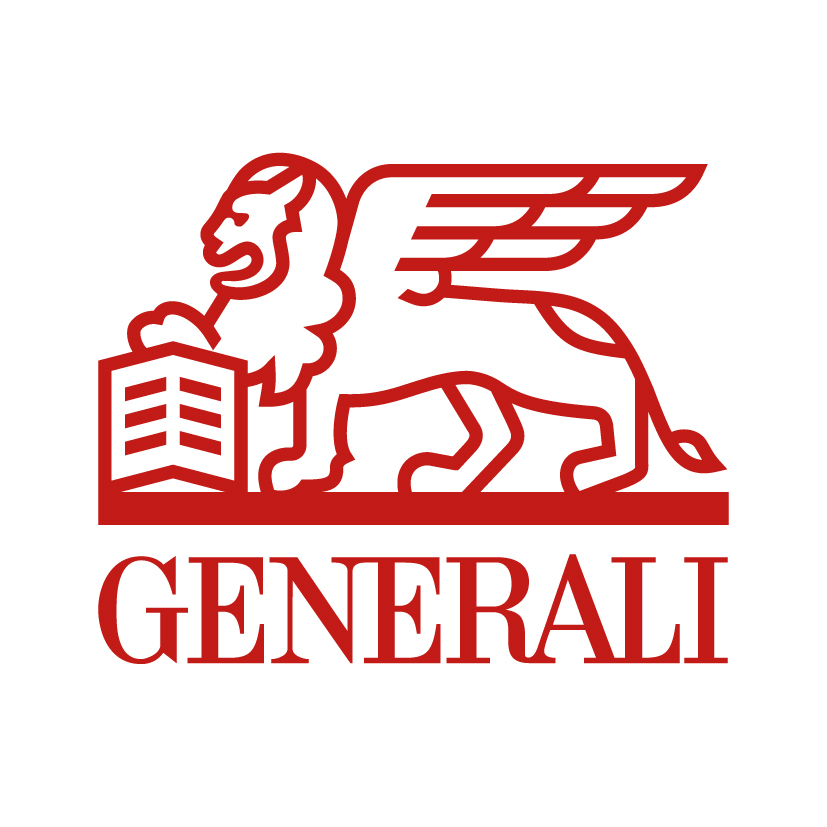 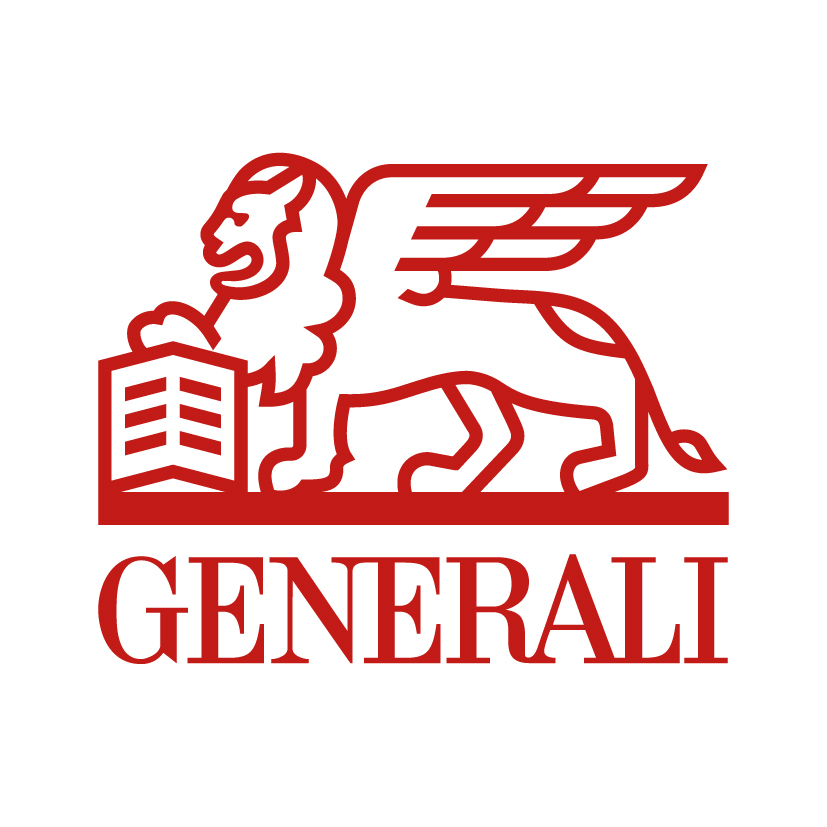 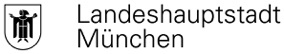 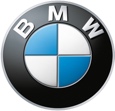 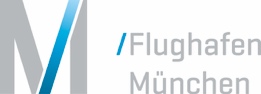 